PROIECT DE HOTARAREprivind aprobarea scutirii de la plata majorărilor de întârziere şi penalităţilor aferente obligaţiilor bugetare constând în impozite şi taxe locale, redevenţe, chirii şi alte venituri datorate bugetului local de către persoanele fizice de pe raza administrativ-teritorială amunicipiului DEJCONSILIUL LOCAL AL MUNICIPIULUI DEJ,Având în vedere referatul nr. 12460/14.05.2018 al Direcţiei Economice – Biroul impozite si taxe P.F. privind propunerea de aprobare a scutirii de la plata majorărilor de întârziere şi penalităţilor aferente obligaţiilor bugetare constând în impozite şi taxe locale, redevenţe, chirii şi alte venituri datorate bugetului local de către persoanele fizice de pe raza administrativ-teritorială a Municipiului Dej;Reţinând prevederile art. 185 alin.(l)lit. b, alin. (6) si(7) din Legea nr. 207/2015 privind Codul de procedură fiscală şi ale Legii nr. 52/2003 privind transparenţa decizională în administraţia publică;Potrivit competenţelor conferite de art. 36, 39 şi 45 din Legea nr. 215/2001 a administraţiei publice locale, republicată, cu modificările şi completările ulterioare,HOTĂRĂŞTE:Art. 1. Se aprobă procedura de acordare a scutirii de la plata majorărilor de întârziere şi penalităţilor aferente obligaţiilor bugetare constând în impozite şi taxe locale, redevenţe, chirii şi alte venituri datorate bugetului local de către persoanele fizice de pe raza administrativ - teritorială a municipiului Dej, în conformitate cu Anexa care face parte integrantă din prezenta hotărâre.Art.2. Prezenta procedură se aplică începând cu data de 01.07.2018 pana la 30.11.2018.Art.3. Cu îndeplinirea prevederilor hotărârii se încredinţează Direcţia Economică.P R I M A R,MORAR COSTAN                                                         AVIZAT SECRETAR                                                    Jr. POP  CRISTINA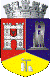 ROMÂNIAJUDEŢUL CLUJ	MUNICIPIU DEJStr. 1 Mai nr. 2, Tel.: 0264/211790*, Fax 0264/223260, E-mail: primaria@dej.ro